 בבית הדין הרבני ה לפני כבוד הדיינים:הנדון: החלטהבפנינו תגובת המנהל המיוחד. ביה"ד מביע את התרשמותו החיובית ביותר ואת אימונו בפעולותיו בהקדש.  עם האמור, מבוקשת הבהרה נוספת מאת המנהל המיוחד ביחס לתשלומים לצורך מטרות ההקדש, שהיו נהוגים בעבר.  ניתן ביום  ().העתק מתאים למקור, המזכיר הראשיב"התיק 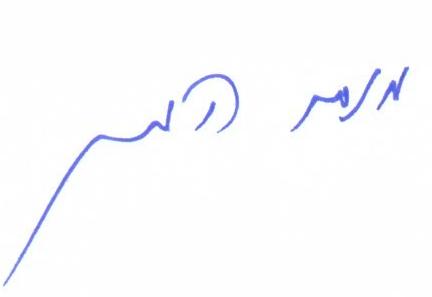 